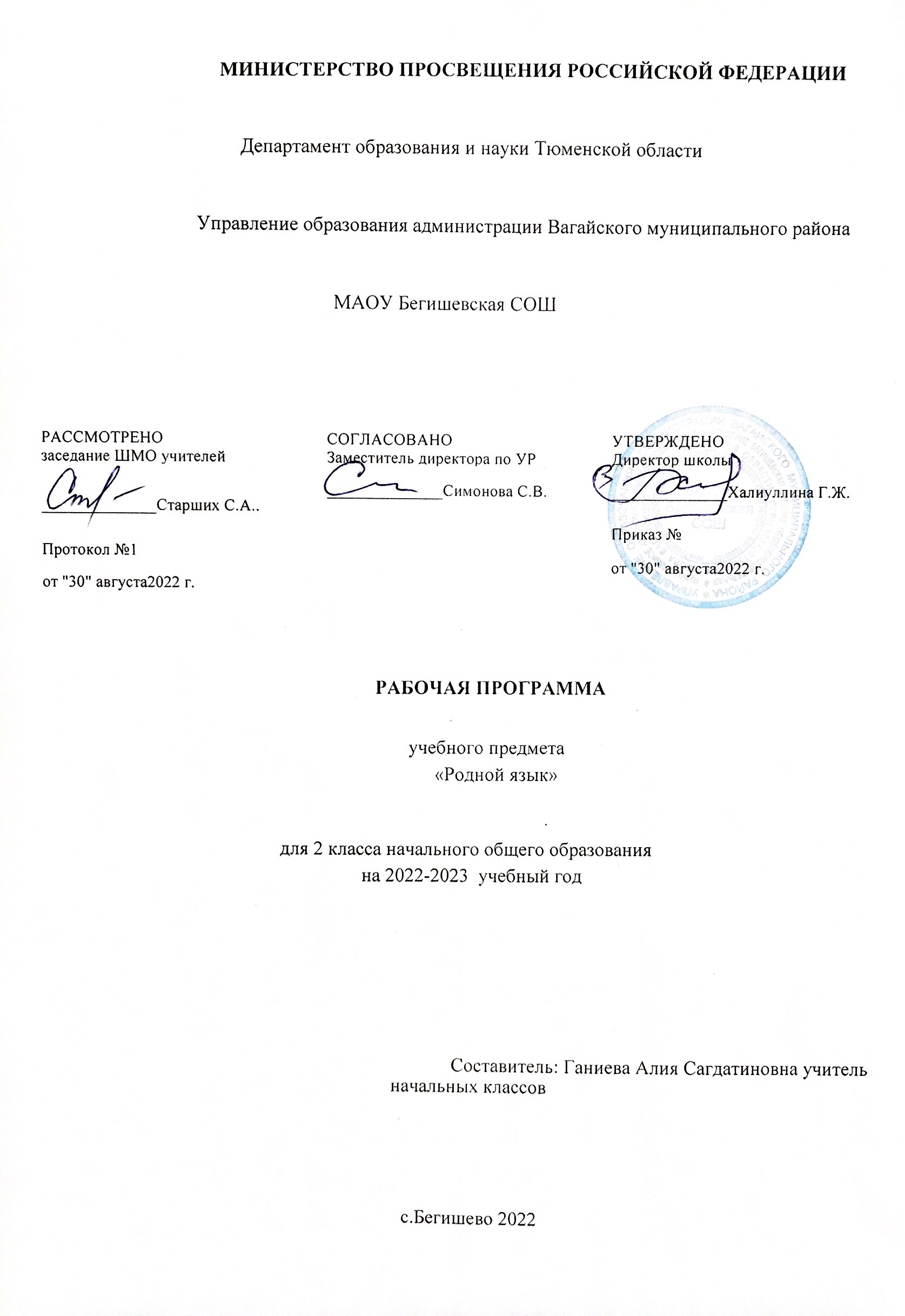 ПОЯСНИТЕЛЬНАЯ ЗАПИСКА	ОБЩАЯ ХАРАКТЕРИСТИКА УЧЕБНОГО ПРЕДМЕТА «ТАТАРСКИЙ ЯЗЫК»	Изучение учебного предмета «Татарский язык» начинается на уровне начального общего образования, его изучение в начальной школе представляет собой первый этап языкового образования и речевого развития обучающихся.	В процессе знакомства со структурными единицами татарского языка, обучающиеся осознают их роль и функции, а также связи и отношения, существующие в системе татарского языка и в речи.Усвоение морфологической и синтаксической структуры языка, правил строения слова и предложения, графической формы букв осуществляется на основе формирования символико-моделирующих учебных действий с языковыми единицами.Формирование у младших школьников представления о лексике татарского языка способствует, в свою очередь, развитию понимания материальной природы языкового знака (слова как единства звучания и значения).Важная роль отводится ознакомлению с понятиями из области словообразования, морфологии и синтаксиса. Освоение грамматических понятий на начальном уровне способствует общему умственному и речевому развитию обучающихся. Так, они знакомятся с необходимыми 
интеллектуальными операциями анализа, синтеза, сравнения, сопоставления, классификации и обобщения, что в дальнейшем послужит основой для формирования общих учебных и 
познавательных универсальных действий.Изучение учебного предмета «Татарский язык» предусматривает межпредметные связи с другими учебными предметами гуманитарного цикла, в первую очередь с учебным предметом «Татарская литература».	ЦЕЛИ И ЗАДАЧИ ИЗУЧЕНИЯ УЧЕБНОГО ПРЕДМЕТА «ТАТАРСКИЙ ЯЗЫК»	
Цель изучения учебного предмета «Татарский язык» – развитие элементарной 
коммуникативной компетенции обучающихся на доступном уровне в основных видах речевой деятельности: слушание, говорение, чтение и письмо; воспитание и развитие личности, уважающей языковое наследие многонационального народа Российской Федерации.Задачи изучения учебного предмета «Татарский язык»:—  развитие у обучающихся патриотических чувств по отношению к татарскому языку: любви и интереса к нему, осознания его красоты и эстетической ценности, гордости и уважения к родному языку;—  развитие у обучающихся диалогической и монологической устной и письменной речи, коммуникативных умений, нравственных и эстетических чувств, способности к творческой деятельности на татарском языке;—  формирование первоначальных знаний о системе и структуре родного (татарского) языка: фонетике, орфоэпии, графике, орфографии, лексике, морфемике, морфологии и синтаксисе;—  формирование навыков культуры речи в зависимости от ситуации общения; умений составлять несложные письменные тексты-описания, тексты-повествования и рассуждения.	В результате изучения учебного предмета обучающиеся научатся осознавать и использовать татарский язык как средство общения, познания мира и усвоения культуры татарского народа. У обучающихся последовательно сформируются эмоционально-ценностное отношение к родному языку, интерес к его изучению, желание умело им пользоваться в разных ситуациях общения, правильно писать и читать, участвовать в диалоге, составлять несложные устные монологическиевысказывания и письменные тексты. Через воспитание позитивного эмоционально-ценностного отношения к родному языку у обучающихся закладываются основы гражданской культуры личности.	МЕСТО УЧЕБНОГО ПРЕДМЕТА «ТАТАРСКИЙ ЯЗЫК» В УЧЕБНОМ ПЛАНЕ 	В соответствии с ФГОС НОО учебный предмет «Родной язык» входит в предметную область «Родной язык и литературное чтение на родном языке» и является обязательным для изучения. Во 2 классе количество учебных часов, выделяемых на изучение предмета «Татарский язык», – 1 час в неделю, что составляет 34 часа.СОДЕРЖАНИЕ УЧЕБНОГО ПРЕДМЕТА Виды речевой деятельностиРабота с текстом: выразительное чтение текста вслух, соблюдая правильную интонацию; составление предложений для решения определенной речевой задачи. Составление рассказа по картине. Работа с аудиотекстом.Систематический курсСистема гласных звуков татарского языка. Согласные звуки в татарском языке. Лексическое значение слова. Синонимы. Антонимы. Самостоятельные части речи: имя существительное, имя прилагательное, глагол. Имя существительное. Имя прилагательное. Глагол. Контрольное списывание. Настоящее время глагола. Предложение.Развитие речи	Урок-игра. Работа с текстом Диалог на тему «Бездə яши торган хайваннар» («Животные моего края»). Монолог на тему «Табигатькə ничек ярдəм итеп була?» («Как можем помочь природе?»).Работа в парах на тему «Татар милли бəйрəмнəре» («Татарские национальные праздники»).ПЛАНИРУЕМЫЕ ОБРАЗОВАТЕЛЬНЫЕ РЕЗУЛЬТАТЫЛИЧНОСТНЫЕ РЕЗУЛЬТАТЫ	В результате изучения предмета «Татарский язык» у обучающегося будут сформированы следующие личностные результаты: 
	гражданско-патриотического воспитания:
	- становление ценностного отношения к своей Родине – России;
	- осознание своей этнокультурной и российской гражданской идентичности;
	- сопричастность к прошлому, настоящему и будущему своей страны и родного края;
	- первоначальные представления о человеке как члене общества, о правах и ответственности, уважении и достоинстве человека, о нравственно-этических нормах поведения и правилах 
межличностных отношений; 
	духовно-нравственного воспитания:
	- признание индивидуальности каждого человека;
	- проявление сопереживания, уважения и доброжелательности;
	- неприятие любых форм поведения, направленных на причинение физического и морального вреда другим людям; 
	эстетического воспитания:
	- уважительное отношение и интерес к художественной культуре, восприимчивость к разным видам искусства, традициям и творчеству своего и других народов;
	- стремление к самовыражению в разных видах художественной деятельности; 
	физического воспитания, формирования культуры здоровья и эмоционального благополучия:	- соблюдение правил здорового и безопасного (для себя и других людей) образа жизни в 
окружающей среде (в том числе информационной);
	- бережное отношение к физическому и психическому здоровью; 
	трудового воспитания:
	- осознание ценности труда в жизни человека и общества, ответственное потребление и бережное отношение к результатам труда, навыки участия в различных видах трудовой деятельности, интерес к различным профессиям; 
	экологического воспитания:
	- бережное отношение к природе;
	- неприятие действий, приносящих ей вред; 
	ценности научного познания:
	- первоначальные представления о научной картине мира;
	- познавательные интересы, активность, инициативность, любознательность и самостоятельность в познании.МЕТАПРЕДМЕТНЫЕ РЕЗУЛЬТАТЫ	В результате изучения учебного предмета «Татарский язык» обучающийся овладеет универсальными учебными познавательными действиями: 
	базовые логические действия:
	- сравнивать объекты, устанавливать основания для сравнения, устанавливать аналогии;	- объединять объекты (языковые единицы) по определенному признаку;
	- определять существенный признак для классификации языковых единиц, классифицировать языковые единицы;
	- находить в языковом материале закономерности и противоречия на основе предложенногоучителем алгоритма наблюдения; анализировать алгоритм действий при работе с языковыми единицами, самостоятельно выделять учебные операции при анализе языковых единиц;
	- выявлять недостаток информации для решения учебной и практической задачи на основе предложенного алгоритма;
	- устанавливать причинно-следственные связи в ситуациях наблюдения за языковым материалом, делать выводы; 
	базовые исследовательские действия:
	- с помощью учителя формулировать цель, планировать изменения языкового объекта, речевой ситуации;
	- сравнивать несколько вариантов выполнения задания, выбирать наиболее подходящий (на основе предложенных критериев);
	- проводить по предложенному плану несложное лингвистическое исследование, выполнять по предложенному плану проектное задание;
	- формулировать выводы и подкреплять их доказательствами на основе результатов проведенного наблюдения за языковым материалом (классификации, сравнения, исследования); 
	работа с информацией:
	- выбирать источник получения информации: нужный словарь для получения запрашиваемой информации, для уточнения;
	- согласно заданному алгоритму находить в предложенном источнике информацию;
	- распознавать достоверную и недостоверную информацию самостоятельно или на основании предложенного учителем способа ее проверки;
	- соблюдать с помощью взрослых (педагогических работников, родителей, законных 
представителей) правила информационной безопасности при поиске информации в сети Интернет;	- анализировать и создавать текстовую, видео, графическую, звуковую информацию в соответствии с учебной задачей;
	- самостоятельно создавать схемы, таблицы для представления лингвистической информации.	В результате изучения учебного предмета «Татарский язык» обучающийся овладеет универсальными учебными коммуникативными действиями: 
	общение:
	- воспринимать и формулировать суждения, выражать эмоции в соответствии с целями и условиями общения в знакомой среде;
	- проявлять уважительное отношение к собеседнику, соблюдать правила ведения диалога и дискуссии;
	- признавать возможность существования разных точек зрения;
	- корректно и аргументированно высказывать свое мнение;
	- строить речевое высказывание в соответствии с поставленной задачей;
	- создавать устные и письменные тексты (описание, рассуждение, повествование);
	- готовить небольшие публичные выступления;
	- подбирать иллюстративный материал (рисунки, фото, плакаты) к тексту выступления; 
	совместная деятельность:
	- формулировать краткосрочные и долгосрочные цели (индивидуальные с учетом участия в коллективных задачах) в стандартной (типовой) ситуации на основе предложенного формата планирования, распределения промежуточных шагов и сроков;
	- принимать цель совместной деятельности, коллективно строить действия по ее достижению: распределять роли, договариваться, обсуждать процесс и результат совместной работы;
	- проявлять готовность руководить, выполнять поручения, подчиняться;- ответственно выполнять свою часть работы;
- оценивать свой вклад в общий результат;
- выполнять совместные проектные задания с опорой на предложенные образцы.	В результате изучения учебного предмета «Татарский язык» обучающийся овладеет универсальными учебными регулятивными действиями: 
	самоорганизация:
	- планировать действия по решению учебной задачи для получения результата;
	- выстраивать последовательность выбранных действий; 
	самоконтроль:
	- устанавливать причины успеха/неудач учебной деятельности;
	- корректировать свои учебные действия для преодоления ошибок.ПРЕДМЕТНЫЕ РЕЗУЛЬТАТЫ	Обучающийся научится:
	- составлять небольшое описание картины;
	- рассказывать о друзьях, любимых животных, каникулах и т. д.;
	- понимать на слух речь учителя и одноклассников;
	- находить в тексте нужную информацию;
	- выразительно читать текст вслух, соблюдая правильную интонацию;
	- правильно списывать (без пропусков и искажений букв) слова и предложения, текст объемом не более 10 слов;
	- писать под диктовку (без пропусков и искажений букв) слова, предложения, тексты объемом не более 12 слов с учетом изученных правил правописания;
	- применять правила правописания и теоретический материал, соблюдать изученные нормы орфографии и пунктуации;
	- находить в тексте слова с заданным звуком;
	- использовать различные словари татарского языка;
	- определять лексическое значение слова с помощью словаря;
	- выявлять в тексте случаи употребления элементарных синонимов и антонимов;
	- распознавать самостоятельные части речи;
	- выделять среди имен существительных собственные и нарицательные;
	- определять число имен существительных;
	- различать имена существительные одушевленные и неодушевленные по вопросам «кем?» («кто?») и «нəрсə?» («что?»);
	- распознавать имена прилагательные, определять их роль в речи;
	- наблюдать за употреблением имен прилагательных в текстах;
	- различать глаголы среди других слов и в тексте;
	- распознавать глаголы настоящего времени;
	- строить предложения для решения определенной речевой задачи (для ответа на заданный вопрос, для выражения собственного мнения);
	- соблюдать нормы речевого этикета в ситуациях учебного и бытового общения;
	- анализировать уместность использования средств устного общения в разных ситуациях, во время монолога и диалога.ТЕМАТИЧЕСКОЕ ПЛАНИРОВАНИЕ ПОУРОЧНОЕ ПЛАНИРОВАНИЕ УЧЕБНО-МЕТОДИЧЕСКОЕ ОБЕСПЕЧЕНИЕ ОБРАЗОВАТЕЛЬНОГО ПРОЦЕССА ОБЯЗАТЕЛЬНЫЕ УЧЕБНЫЕ МАТЕРИАЛЫ ДЛЯ УЧЕНИКАТатар теленең аңлатмалы сүзлеге: 3 томда. – Казан: Тат. кит. нəшр., 1977. – Т. 1. – 476 б.; 
Харисов Ф. Ф., Харисова Ч. М. Иллюстрированный татарско-русский тематический словарь. – Казань: Татарское книжное издательство, 2017. – 142 с.; 
Исəнбəт Н. С. Татар халык мəкальлəре. 3 томда: 1 том. – Казан: Татар. кит. нəшр., 2010. – 623 с.; Детский журнал «Сабантуй» («Сабантуй») на татарском языке.; 
Детский журнал «Ялкын» («Пламя»).; 
Введите свой вариант:МЕТОДИЧЕСКИЕ МАТЕРИАЛЫ ДЛЯ УЧИТЕЛЯГиниятуллина Л. М, Шакурова М. М. Туган телне укыту методикасының бүгенге көн проблемалары.– Казан: Вестфалика, 2018. – 120 б.; 
Харисов Ф. Ф., Харисова Ч. М. Татар теле: диктантлар җыентыгы. 1-4 нче сыйныф укучылары өчен. –Казан: Мəгариф-Вакыт, 2018. – 55 б.; 
Шəкүрова М. М., Гыйниятуллина Л. М. Башлангыч сыйныфларда «Туган тел» предметын укыту: яңартылган эчтəлек һəм перспективалар. Методик ярдəмлек. – Казан: ТР ФА ТƏһСИ, 2018. – 40 б.; Шəкүрова М. М., Юсупов А. Ф., Хөснетдинов Д. Х. Татар урта гомуми белем бирү оешмаларында татар телен укыту методикасы. – Казан: Казан ун-ты нəшр., 2015. – 110 б.; 
Шəкурова М. М. Дидактик уеннар: «Туган тел (татар теле)» һəм «Əдəби уку» дəреслəрендə куллану өчен. Башлангыч гомуми белем бирү оешмалары өчен методик əсбап / М. М. Шəкүрова, Л. М.Гыйниятуллина, Г. Н. Мөхəрлəмова, Д. М. Абдуллина. – Казан, 2019. – 60 б.; Введите свой вариант:ЦИФРОВЫЕ ОБРАЗОВАТЕЛЬНЫЕ РЕСУРСЫ И РЕСУРСЫ СЕТИ ИНТЕРНЕТБиблиотека художественных произведений на татарском языке // URL: http://Kitapxane.at.ru; Видеоуроки на родном (татарском) языке // URL: https://disk.yandex.ru/d/aWuDx4MPotjxQg/; Интерактивная мультимедийная энциклопедия // URL: www.balarf.ru; 
Министерство образования и науки РТ // URL: http://mon.tatarstan.ru ; 
Портал татарского образования // URL: http://belem.ru; 
Тексты на татарском языке // URL: http://Tatarca.boom.ru; 
УМК «Сəлам!» // URL: http://selam.tatar; 
Введите свой вариант:МАТЕРИАЛЬНО-ТЕХНИЧЕСКОЕ ОБЕСПЕЧЕНИЕ ОБРАЗОВАТЕЛЬНОГО ПРОЦЕССАУЧЕБНОЕ ОБОРУДОВАНИЕКомпьютерное оборудование 
Мультимедийный проектор 
Экран 
Музыкальные колонки 
Видеотека 
Музыкальные компакт-дискиОБОРУДОВАНИЕ ДЛЯ ПРОВЕДЕНИЯ ПРАКТИЧЕСКИХ РАБОТУчебное оборудование 
Дидактический материал 
Опорные конспекты 
Схемы 
Карточки-задания 
Плакаты№
п/пНаименование разделов и тем программыКоличество часовКоличество часовКоличество часовДата 
изученияВиды деятельностиВиды, формы контроляЭлектронные (цифровые) образовательные ресурсы№
п/пНаименование разделов и тем программывсегоконтрольные работыпрактические работыДата 
изученияВиды деятельностиВиды, формы контроляЭлектронные (цифровые) образовательные ресурсы«Мин» («Я»)«Мин» («Я»)«Мин» («Я»)«Мин» («Я»)«Мин» («Я»)«Мин» («Я»)«Мин» («Я»)«Мин» («Я»)«Мин» («Я»)Раздел 1. Систематический курс (фонетика и орфоэпия, графика)Раздел 1. Систематический курс (фонетика и орфоэпия, графика)Раздел 1. Систематический курс (фонетика и орфоэпия, графика)Раздел 1. Систематический курс (фонетика и орфоэпия, графика)Раздел 1. Систематический курс (фонетика и орфоэпия, графика)Раздел 1. Систематический курс (фонетика и орфоэпия, графика)Раздел 1. Систематический курс (фонетика и орфоэпия, графика)Раздел 1. Систематический курс (фонетика и орфоэпия, графика)Раздел 1. Систематический курс (фонетика и орфоэпия, графика)1.1.Система гласных звуков татарского языка12111работа в парах: соотнесение звука (выбрать из ряда предложенных) и его качественной характеристики;Устный опрос; Практическая работа;1.Образовательный портал Министерства образования и науки РТ // URL: 
http://www.edu.kzn.ru.2.Портал татарского образования // URL: http://belem.ru 2.3.Согласные звуки в татарском языке413работа в парах: соотнесение звука (выбрать из ряда предложенных) и его качественной характеристики; 
комментированное выполнение задания: группировка звуков по заданному основанию;Письменный 
контроль; 
Практическая работа; 
Тестирование;1.Образовательный портал Министерства образования и науки РТ // URL: 
http://www.edu.kzn.ru.2.Портал татарского образования // URL: http://belem.ruИтого по разделуИтого по разделу16Раздел 2. Развитие речиРаздел 2. Развитие речиРаздел 2. Развитие речиРаздел 2. Развитие речиРаздел 2. Развитие речиРаздел 2. Развитие речиРаздел 2. Развитие речиРаздел 2. Развитие речиРаздел 2. Развитие речи2.1.Работа с текстом. Работа по картине  404работа с текстом: прочитать текст, выделить известную и новую 
информацию; определить главную мысль текста, выбрать заголовок для него; выделить в тексте незнакомые слова и объяснить их значение, опираясь на контекст; находить в тексте нужную информацию, отвечать на вопросы по тексту, разыгрывать готовые диалоги на изученные темы;Практическая 
работа; 
Самооценка с 
использованием«Оценочного 
листа»;1.Образовательный портал Министерства образования и науки РТ // URL: 
http://www.edu.kzn.ru.2.Портал татарского образования // URL: http://belem.ruИтого по разделуИтого по разделу4Раздел 3. Систематический курс (морфология)Раздел 3. Систематический курс (морфология)Раздел 3. Систематический курс (морфология)Раздел 3. Систематический курс (морфология)Раздел 3. Систематический курс (морфология)Раздел 3. Систематический курс (морфология)Раздел 3. Систематический курс (морфология)Раздел 3. Систематический курс (морфология)Раздел 3. Систематический курс (морфология)3.1.Имя существительное202дифференцированное задание: выявление общего признака группы слов; распознавание самостоятельных частей речи;Устный опрос; Практическая 
работа; 
Самооценка с 
использованием«Оценочного 
листа»;1.Образовательный портал Министерства образования и науки РТ // URL: 
http://www.edu.kzn.ru.2.Портал татарского образования // URL: http://belem.ru3.2.Глагол202дифференцированное задание: выявление общего признака группы слов; распознавание самостоятельных частей речи;;Устный опрос; Практическая 
работа; 
Самооценка с 
использованием«Оценочного 
листа»;;1.Библиотека художественных 
произведений на татарском языке // URL: http://Kitapxane.at.ru.2.Видеоуроки на родном (татарском) 
языке // URL: 
https://disk.yandex.ru/d/aWuDx4MPotjxQg/ Интерактивная мультимедийная 
энциклопедия // URL: www.balarf.ru3.3.Имя прилагательное101дифференцированное задание: выявление общего признака группы слов; распознавание самостоятельных частей речи;;Устный опрос; Практическая 
работа; 
Самооценка с 
использованием«Оценочного 
листа»;;1.Образовательный портал Министерства образования и науки РТ // URL: 
http://www.edu.kzn.ru.2.Портал татарского образования // URL: http://belem.ruИтого по разделуИтого по разделу5Раздел 4. Виды речевой деятельностиРаздел 4. Виды речевой деятельностиРаздел 4. Виды речевой деятельностиРаздел 4. Виды речевой деятельностиРаздел 4. Виды речевой деятельностиРаздел 4. Виды речевой деятельностиРаздел 4. Виды речевой деятельностиРаздел 4. Виды речевой деятельностиРаздел 4. Виды речевой деятельности4.1.Составление рассказа по картине. Контрольная работа №3 по теме «Синтаксис».312работа с репродукцией картины: подготовить устный рассказ о том, что изображено на картине;Устный опрос; Самооценка с 
использованием«Оценочного 
листа»;1.Образовательный портал Министерства образования и науки РТ // URL: 
http://www.edu.kzn.ru.2.Портал татарского образования // URL: http://belem.ruИтого по разделуИтого по разделу3Раздел 5. Части речиРаздел 5. Части речиРаздел 5. Части речиРаздел 5. Части речиРаздел 5. Части речиРаздел 5. Части речиРаздел 5. Части речиРаздел 5. Части речиРаздел 5. Части речи5.1.Наречия, местоимения, имя числительное505наблюдение за связью слов в предложении; 
упражнение: запись предложений с употреблением заданных слов (с опорой на собственный речевой опыт);работа в парах: задавать вопросы однокласснику, отвечать на вопросы собеседника;Практическая работа;1.Образовательный портал Министерства образования и науки РТ // URL: 
http://www.edu.kzn.ru.2.Портал татарского образования // URL: http://belem.ru5.2.Итоговая контрольная работа. Промежуточная аттестация110работа с записями на доске: нахождение ошибок в объяснении лексического значения слов;;Контрольная работа;1.Образовательный портал Министерства образования и науки РТ // URL: 
http://www.edu.kzn.ru.2.Портал татарского образования // URL: http://belem.ruИтого по разделуИтого по разделу6ОБЩЕЕ КОЛИЧЕСТВО ЧАСОВ ПО ПРОГРАММЕОБЩЕЕ КОЛИЧЕСТВО ЧАСОВ ПО ПРОГРАММЕ3443030303030№
п/пТема урокаКоличество часовКоличество часовКоличество часовДата 
изученияВиды, формы контроля№
п/пТема урокавсего контрольные работыпрактические работыДата 
изученияВиды, формы контроля1.Развитие речи.«Здравствуй, школа!». 10108.09.2022Письменный контроль; 
Практическая работа;2.Деление слова на слоги и перенос слов. Ударение.10115.09.2022Письменный контроль; 
Практическая работа;3.Развитие речи. «Осень пришла». Правописание слов с заглавной буквы. 10122.09.2022Письменный контроль; 
Практическая работа;4.Развитие речи. «Наша семья». Составление предложений с 
изученными 
словосочетаниями.10129.09.2022Письменный контроль; 
Практическая работа;5.Татарский алфавит. 10106.10.2022Устный опрос; Практическая работа;6.Звук [а] и буква а. Звук [ə] и буква ə. 10113.10.2022Письменный 
контроль; 
Устный опрос; Самооценка с 
использованием«Оценочного 
листа»;7.Звук [о] и буква о. Звук [ө] и буква ө.10120.10.2022Письменный 
контроль; 
Устный опрос; Практическая работа;8.Звуки [у], [ү] и буквы у, ү. Звук [ы] и буква ы.10127.10.2022Письменный 
контроль; 
Устный опрос; Практическая работа;9.Звук [э] и буква э. 10128.10.2022Письменный 
контроль; 
Устный опрос; Практическая работа;10.Звуки [йа], [йə] и буква я. Звуки [йу], [йү] и буква ю. Звуки [йы], [йэ] и буква е10110.11.2022Письменный 
контроль; 
Устный опрос; Практическая работа;11.Контрольная работа №1 по теме «Гласные звуки и 
буквы».11017.11.2022Контрольная работа;12.Работа над ошибками.Развитие речи. Работа по картине «Моя семья».10124.11.2022Письменный 
контроль; 
Устный опрос; Практическая работа;13.Звуки [в], [w] и буква в. Звуки [х], [һ] и буквы х, һ10101.12.2022Письменный 
контроль; 
Устный опрос; Практическая работа;14.Звуки [къ], [к], [гъ], [г] буквы к, г. Звук [ч],  и буква ч10108.12.2022Письменный контроль; 
Практическая работа;15.Звук [ң],  и буква ң. Буквы ъ и ь10115.12.2022Письменный контроль; 
Практическая работа;16.Контрольная работа №2 по теме «Согласные звуки и буквы».11022.12.2022  Контрольная 	работа;17.Работа над ошибками. Развитие речи.Составление рассказа на тему «Школа»10129.12.2022Устный опрос; Практическая работа;18.Слово. Развитие речи.Работа по картине «Зима»10112.01.2023Устный опрос; Практическая 
работа; 
Самооценка с 
использованием«Оценочного 
листа»;19.Ударение.10119.01.2023Письменный контроль; 
Практическая работа;20.Развитие речи.Составление рассказа по личным впечатлениям. 10126.01.2023Устный опрос; Практическая 
работа; 
Самооценка с 
использованием«Оценочного 
листа»;21.Имя существительное10102.02.2023Письменный 
контроль; 
Тестирование;22.Развитие речи.Составление рассказа по картине «Зима пришла»10109.02.2023Устный опрос; Практическая 
работа; 
Самооценка с 
использованием«Оценочного 
листа»;23.Глагол. 10116.02.2023Письменный контроль; 
Практическая работа;24.Развитие речи.Составление рассказа по личным впечатлениям.10102.02.2023  Устный опрос; Практическая работа;25.Имя прилагательное.10109.03.2023Письменный контроль; 
Практическая работа;26.Развитие речи. Работа по картине «В библиотеке» 10116.03.2023Устный опрос; Практическая 
работа; 
Самооценка с 
использованием«Оценочного 
листа»;27.От слов к 
словосочетаниям. От слов к предложениям. Главные члены предложения.10123.03.2023Письменный 
контроль; 
Тестирование;28.Контрольная работа №3 по теме «Синтаксис».11006.04.2023Контрольная работа;29.Имя собственное. Наречия (там, здесь, близко, далеко, несколько раз). 10113.04.2023Письменный 
контроль; 
Тестирование;30.Изменение местоимений по лицам и числам.Глаголы повелительного наклонения 2-го лица ед. и мн. числа.10120.04.2023Письменный 
контроль; 
Тестирование;31.Склонение местоимений ед. числа. Склонение 
местоимения 1-го, 2-го и 3-го лица, мн. числа.10127.04.2023Письменный 
контроль; 
Практическая 
работа; 
Самооценка с 
использованием«Оценочного 
листа»;32.Имя числительное.Предлоги: для, за. 10104.05.2023Письменный 
контроль; 
Тестирование;33.Типы предложений по цели высказывания и 
эмоциональной окраске.Главные и неглавные слова в предложении.Употребление союзов и, а в предложениях.10111.05.2023Письменный 
контроль; 
Тестирование;34.Итоговая контрольная работа. Промежуточная аттестация.11018.05.2023Контрольная работа;ОБЩЕЕ КОЛИЧЕСТВО ЧАСОВ ПО ПРОГРАММЕОБЩЕЕ КОЛИЧЕСТВО ЧАСОВ ПО ПРОГРАММЕ344303030